The United Reformed Church Template for an online safety policy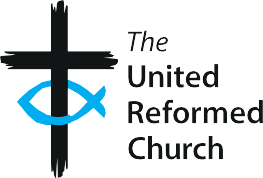 Technology is now a major part of daily life for most people and recent developments have enabled many new initiatives in the waychurches use technology as part of their ministry. This opens up new and welcome opportunities to engage with people, but we recognise there are also risks associated with this. We should therefore all pay attention to how we can safeguard children and adults at risk to help ensure their online safety.This policy is based on the guidance provided in Good Practice 6 and should be used alongside our Safeguarding Policy and our Data Protection Policy.Aim and purpose of this policyThe aim of this policy is to safeguard children and adults at risk when we are ministering on behalf of the church through the internet, social media, or mobile devices, and to provide guidance on our approach to online safety.Who this policy applies toAll those in the church working with children and adults at riskThose involved in managing IT systems within the churchAll those engaged in any form of online ministry, including group activities.All those working with children and/or adults at risk will be given – and asked to sign – copies of the relevant Codes of Conduct which include guidance about working safely online.Scope of the policyThe policy covers the following areas:IT systems and resourceselectronic communications and use of social mediavideo conferencinglivestreaming and use of recorded videoappropriate use of images onlineresponding to online safety concerns.Definition of online abuseAbuse that is facilitated through technology like computers, tablets, mobile phones and other internet-enabled devices. It can happen anywhere that allows online digital communication. Examples can include:bullying/cyberbullyingsextingemotional abusesexual abusefinancial exploitationsexual exploitationscamminggrooming and harassment.	Good Practice 6 – Resource P3	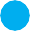 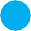 It is possible that victims may not always understand that they are being abused in this way.The impact can be significant however, particularly in the way it may create fear and isolation.We will maintain and use our IT resources to support good safeguarding practiceThis covers both the hardware and software used within the church, along with decisions about the use of particular apps, services or websites. This policy does not try to cover all aspects of IT use but highlights actions we will take to support safer practice.This will include:reviewing and updating the security of our IT systems regularlyrisk assessing any emerging new technologies before they are used within the churchinstalling filtering software on devices owned and used by the church as appropriatereminding staff and volunteers of the need keep login and password details secure.If the church runs activities (eg after-school club or a group helping adults get back into employment) where children or adults will be using church-owned devices, they will be made aware of what is acceptable usage and will agree not to:search for and/or enter pornographic, violent, racist or hate-motivated websitesretrieve, send, copy or display illegal or offensive materialuse obscene languageviolate copyright lawstrespass in folders, work or files belonging to othersharass, insult, bully or attack othersdamage devices, systems or networksuse another user’s passworduse computers for unapproved commercial purposes.We will promote safe use of electronic communications and social mediaThis will include:using clear unambiguous language to reduce the risk of misinterpretationkeeping copies of messagesobtaining parental/carer consent for email or text contact with childrenavoiding communication outside of specific hours eg after 9pmusing church accounts where possible instead of personal onesall social media interaction between workers (paid or voluntary) and children or adults at risk will be limited to church-administered groupsall participants to be above the minimum age limit for the social media platform being usedworkers will take care with their social media privacy settings to prevent participants seeing personal information which is not linked to communication within the group.We will create safe online spaces when using video conferencing or video calls We will follow the guidance outlined in Good Practice 6 (section 3.11) regarding use of video calls.One-to-one callsOne-to-one communication via video with a child or adult at risk is the equivalent of meeting that person in a room alone with no one around. We will put appropriate boundaries and safeguards in place, depending on the age or needs of the child or adult at risk, for example:have an additional adult in the room with the callerask a parent or carer to be present with the child or adult at riskkeep a record of when meetings take place, length of meetings, frequency.Group video callsWe will take appropriate measure to ensure the safety of participants in our group activities via video call or video conferencing. This will include:communicating expectations around appropriate behaviour to participantsensuring there are at least two adults on a call before a child or adult at risk joinsusing organisational profiles and devices wherever available rather than personal accountsnot recording group calls unless there is a compelling reason to do soterminating a call if necessary (eg problematic behaviour by uninvited visitors).We will apply appropriate safeguards when livestreaming or using recorded video We will follow the guidance outlined in Good Practice 6 (section 3.9) and regarding livestreaming and recordings. This will include:ensuring anyone appearing in livestream or recorded video has given appropriate consentensuring people know if an event is being recorded and giving them an opportunity to move to the designated area where they will be out of camera shotusing group shots of the congregation and not singling out any individual.We will ensure appropriate use of images onlineWe will follow the guidance outlined in Good Practice 6 (section 3.8) regarding the use of images taken during church activities. In relation to online use of images, this includes:ensuring appropriate consent is obtained before posting any images onlineensuring that children or adults at risk cannot be individually identified by any personal detailsprovided alongside the imagesdiscussion with parents and children about appropriate use of images eg where children may take pictures of each other during an activity.We will respond appropriately and sensitively to all online safety concernsIn the event of concern that there may be an online safety incident of any kind, we will follow the process set out in chapter 4 of Good Practice 6 for responding to safeguarding concerns.If anyone is in immediate danger, this will be reported to the police or other statutory services straightaway.Other concerns will be reported to the Church Safeguarding Co-ordinator (CSC), or their deputy, who will seek advice on what action is needed. If the CSC is unavailable, the matter will be reported to the Synod Safeguarding Officer (SSO).We will provide support to those affected, seeking advice from the SSO or other specialist services as required.Key contactsChurch Safeguarding Co-ordinator Name and contact details:Deputy Church Safeguarding Co-ordinator (if applicable) Name and contact details:Synod Safeguarding OfficerName and contact details:URC Safeguarding Office (This should only be used if you are unable to contact your Synod Safeguarding Officer)Email: safeguarding@urc.org.ukLocal statutory services: ChildrenContact details, including an out of hours number:Local statutory services: AdultsContact details, including an out of hours number:ReviewThis policy will be reviewed annually, updated as required and adopted by the church meeting. Date of most recent review:Date of next review:Signed by:(On behalf of the church Elders)